Загальна інформаціяНавчальна дисципліна викладається на 4 курсі у весняному семестрі 2. Анотація навчальної дисципліниДисципліна «Основи конструювання установок відновлюваної енергетики» присвячена розгляду схем технологічних процесів в установках відновлюваної енергетики, конструкцій апаратів, а також методам доцільної промислової експлуатації їх, спрямованим на досягнення максимальної продуктивності при мінімальних витратах і високій якості готової продукції. Розглянуто принципи будови і функціонування апаратури для для проведення гідромеханічних, тепло-  та масообмінних процесів процесів в апаратах нетрадиційної енергетики, підбір апаратів за промисловими каталогами.Окремий розділ присвячений нормативній та довідковій літературі в галузі відновлюваної та альтернативної енергетики.3. Мета навчальної дисципліниМетою викладання навчальної дисципліни «Основи конструювання установок відновлюваної енергетики» є навчити студента раціональному вибору конструкцій, розрахунку машин і апаратів для визначених технологічних процесів, а також методам доцільної промислової експлуатації їх, спрямованим на досягнення максимальної продуктивності при мінімальних витратах і високій якості готової продукції. В результаті вивчення курсу студенти повиннізнати:принципи будови і функціонування апаратури для здійснення процесів в апаратах нетрадиційної енергетикивміти:проводити розрахунки апаратів для проведення гідромеханічних, тепло-  та масообмінних процесів в апаратах нетрадиційної енергетики;здійснювати на основі проведених розрахунків підбір апаратів за промисловими каталогами;користуватись довідковою, нормативною та проектною документацією в своїй професійній діяльності.4. Програмні компетентності та результати навчання за дисципліною5. Зміст навчальної дисципліни 6. Система оцінювання та інформаційні ресурсиВиди контролю: поточний, підсумковий.Нарахування балівІнформаційні ресурси7. Політика навчальної дисципліниПолітика всіх навчальних дисциплін в ОНАХТ є уніфікованою та визначена з урахуванням законодавства України, вимог ISO 9001:2015, «Положення про академічну доброчесність в ОНАХТ» та «Положення про організацію освітнього процесу».Викладач		________________ Ю.І. Дем’яненко				підписЗавідувач кафедри	________________ О. В. Дорошенко				підпис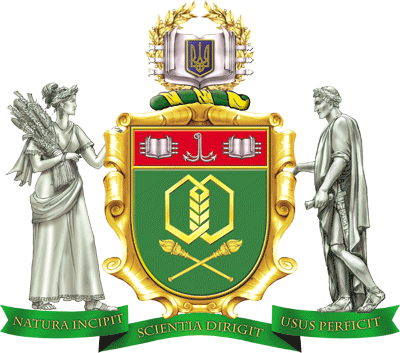 Силабус навчальної дисципліниОСНОВИ КОНСТРУЮВАННЯ УСТАНОВОК ВІДНОВЛЮВАНОЇ ЕНЕРГЕТИКИСилабус навчальної дисципліниОСНОВИ КОНСТРУЮВАННЯ УСТАНОВОК ВІДНОВЛЮВАНОЇ ЕНЕРГЕТИКИСилабус навчальної дисципліниОСНОВИ КОНСТРУЮВАННЯ УСТАНОВОК ВІДНОВЛЮВАНОЇ ЕНЕРГЕТИКИСилабус навчальної дисципліниОСНОВИ КОНСТРУЮВАННЯ УСТАНОВОК ВІДНОВЛЮВАНОЇ ЕНЕРГЕТИКИСилабус навчальної дисципліниОСНОВИ КОНСТРУЮВАННЯ УСТАНОВОК ВІДНОВЛЮВАНОЇ ЕНЕРГЕТИКИСилабус навчальної дисципліниОСНОВИ КОНСТРУЮВАННЯ УСТАНОВОК ВІДНОВЛЮВАНОЇ ЕНЕРГЕТИКИСтупінь вищої освіти:Ступінь вищої освіти:Ступінь вищої освіти:Ступінь вищої освіти:бакалаврбакалаврСпеціальність:Спеціальність:141 "Електроенергетика, електротехніка та електромеханіка"141 "Електроенергетика, електротехніка та електромеханіка"141 "Електроенергетика, електротехніка та електромеханіка"141 "Електроенергетика, електротехніка та електромеханіка"Освітньо-професійна програма:Освітньо-професійна програма:Освітньо-професійна програма:Освітньо-професійна програма:Освітньо-професійна програма:«Нетрадиційні та відновлювані джерела енергії»Викладач:Дем’яненко Юрій Іванович, доцент кафедри термодинаміки та відновлюваної енергетики, к.т.н., доцентДем’яненко Юрій Іванович, доцент кафедри термодинаміки та відновлюваної енергетики, к.т.н., доцентДем’яненко Юрій Іванович, доцент кафедри термодинаміки та відновлюваної енергетики, к.т.н., доцентДем’яненко Юрій Іванович, доцент кафедри термодинаміки та відновлюваної енергетики, к.т.н., доцентДем’яненко Юрій Іванович, доцент кафедри термодинаміки та відновлюваної енергетики, к.т.н., доцентКафедра:Термодинаміки та відновлюваної енергети, т. +380974568117Термодинаміки та відновлюваної енергети, т. +380974568117Термодинаміки та відновлюваної енергети, т. +380974568117Термодинаміки та відновлюваної енергети, т. +380974568117Термодинаміки та відновлюваної енергети, т. +380974568117Профайл викладачаПрофайл викладачаПрофайл викладача Контакт: e-mail: dejurij@gmail.com, т. +380632194041 Контакт: e-mail: dejurij@gmail.com, т. +380632194041 Контакт: e-mail: dejurij@gmail.com, т. +380632194041Тип дисципліни – вибіркова Мова викладання - українськаКількість кредитів – 3,5, годин - 105Кількість кредитів – 3,5, годин - 105Кількість кредитів – 3,5, годин - 105Кількість кредитів – 3,5, годин - 105Аудиторні заняття, годин:всьоголекціїлабораторніпрактичніденна482424заочна1046Самостійна робота, годинДенна -57Денна -57Заочна - 95Заочна - 95Розклад занять